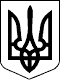 УкраїнаЧЕРНІГІВСЬКА ОБЛАСНА РАДАРІШЕННЯ(друга (позачергова) сесія восьмого скликання)26 січня 2021 року                                                                                                                                  № 16-2/VIII
м.ЧернігівПро Програму впровадження
пілотного проєкту з організації
територіальної оборони
Чернігівської області на 2021-2022 рокиЗ метою вдосконалення системи організації територіальної оборони області,  практичної перевірки  дієвості нових підходів з організації територіальної оборони, відповідно до Закону України «Про оборону України» та Указу Президента України від 23.09.2016 №406/2016 «Про Положення про територіальну оборону України»,керуючись пунктом 16 частини 1 статті 43 Закону України «Про місцеве самоврядування в Україні», обласна рада вирішила:1.Затвердити Програму впровадження пілотного проєкту з організації територіальної оборони  Чернігівської області на 2021-2022 роки (далі - Програма), що додається.2.Обласній державній адміністрації:2.1.Забезпечити організаційне виконання Програми.2.2.При  формуванні обласного бюджету на 2021-2022 роки передбачати виділення коштів на виконання заходів Програми в межах фінансових можливостей бюджету.3.Рекомендувати районним державним адміністраціям та районним радам при формуванні  та затвердженні місцевих бюджетів на 2021-2022 роки передбачати виділення коштів на виконання заходів Програми в межах фінансових можливостей бюджетів.4.Контроль за виконанням рішення покласти на постійну комісію обласної ради з питань бюджету та фінансів.Голова обласної ради                                                              О.Б.Дмитренко